L’Office municipal d’habitation de Lévis offre des logements de qualité à prix modique. Le parc immobilier dont il est responsable comprend près de 70 bâtiments et 1 300 logements, répartit sur l’ensemble du territoire de la ville de Lévis.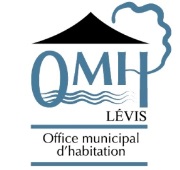 TECHNICIEN (NE) EN MÉCANIQUE DU BATIMENT		(VOLET ORGANISATION)Vous cherchez un emploi stimulant ? Travailler pour l’OMH, c’est grandir dans un climat de travail qui place l’humain au cœur des décisions. C’est aussi mettre son expertise à profit pour améliorer les conditions de vie notamment de nos locataires. Venez exploiter votre plein potentiel avec nous !Sous la supervision du directeur des services aux immeubles, le rôle principal du titulaire est de conseiller le directeur dans la gestion administrative, technique et budgétaire des systèmes électromécaniques et de sécurité dans ses immeubles. Il est responsable des dossiers d’entretien préventifs techniques concernant principalement la mécanique du bâtiment. Les principales tâches et responsabilités du technicien en mécanique du bâtiment sont :  Contribue à la gestion et au maintien en bon état de fonctionnement de l’équipement électromécanique et de sécurité des habitations en s’assurant de régler les problématiques dans le respect des contrats de service (alarmes incendie, CVAC, entretien des terrains, ascenseurs, etc…) et en offrant un excellent service à la clientèle (locataires, collègues, pairs, directeurs, fournisseurs, etc.).Assiste le directeur, lors d’appels d’offres, dans la préparation de devis pour les différents contrats de service Collabore dans le suivi budgétaire annuel en identifiant notamment les travaux requis Coordonne les inspections mensuelles, biannuelles et annuelles d’entretien préventif des systèmes Assure le suivi technique des sinistres et la remise en état des lieuxToutes autres tâches connexes.QUALITÉS ET APTITUDES NÉCESSAIRES :Codes et normes en vigueur (atout) : CNB, électricité, plomberie, protection-incendie, etc.;Habiletés informatiquesFacilité de communication et qualité du français écrit et oralEXIGENCES :Diplôme d'études collégiales en mécanique du bâtiment ou l’équivalent et une connaissance importante des codes, normes, règlements et lois en vigueur ;Expérience minimale de trois (3) années ou l’équivalent (un atout).Posséder une voiture pour le travail et un permis de conduire valide (obligation);Rémunération : Le traitement sera établi selon la convention collective en vigueur (échelle actuelle entre 28.17$ et 29.61 $/heure). Notons que la convention collective est en cours de renouvellement. Gamme complète d’avantages sociaux. Régime complémentaire de retraite des employés des OMH du Québec (RCREOMHQ), assurances collectives incluant les soins dentaires…Horaire :	35 heures semaine.Inscription : 	Faire parvenir un Curriculum Vitae à l’attention du Service des ressources humaines, Office municipal d’habitation de Lévis, 56, Côte du Passage, Lévis, Québec, G6V 5S7 ou par courriel RH@omhlevis.qc.ca au plus tard le 12 décembre 2022.